9. setkání v knihovně 19. 6. 2024 – téma: „Hurá na prázdniny“Při devátém setkání si děti četly s paní knihovnicí z knihy „Den, kdy se voskovky vrátily domů“, zopakovaly si barvy a dozvěděly se, jak poslat pozdrav z výletu pomocí pohlednice. S paní knihovnicí se před prázdninami rozloučily kytičkou a obrázky, také ji slíbily, že knihovnu budou navštěvovat i jako školáci. Na památku od ní dostaly malou knížečku.Co už děti vědí a umí:Vědí, že existuje mnoho způsobů, jak poslat pozdrav z výletu.Samostatně se umí vyjadřovat a odpovídat na otázky. Rozumí pojmu „pohlednice“ a ví, k čemu pohlednice slouží.Vědí, kam se píše adresa a kde může být nakreslený obrázek.Znají příběh o Tondovi, který objevil v poštovní schránce mnoho pohlednic od zapomenutých voskovek. Vědí, že zapomenuté a neuklizené hračky, pastelky apod. můžou být smutné.Vědí, že musí po sobě uklízet.Vědí, že s knihou zažijí spoustu legrace a dozví se mnoho nového.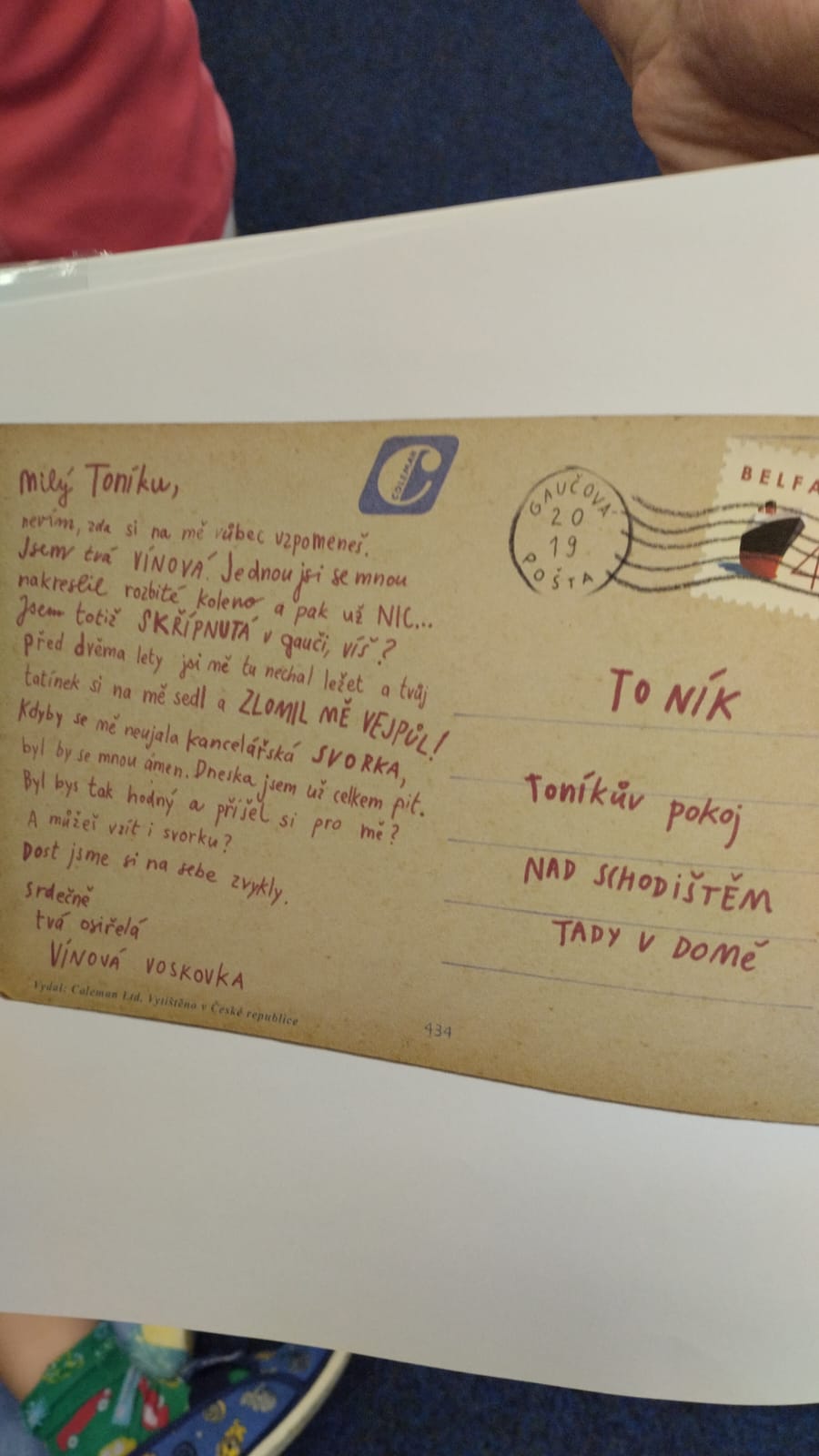 